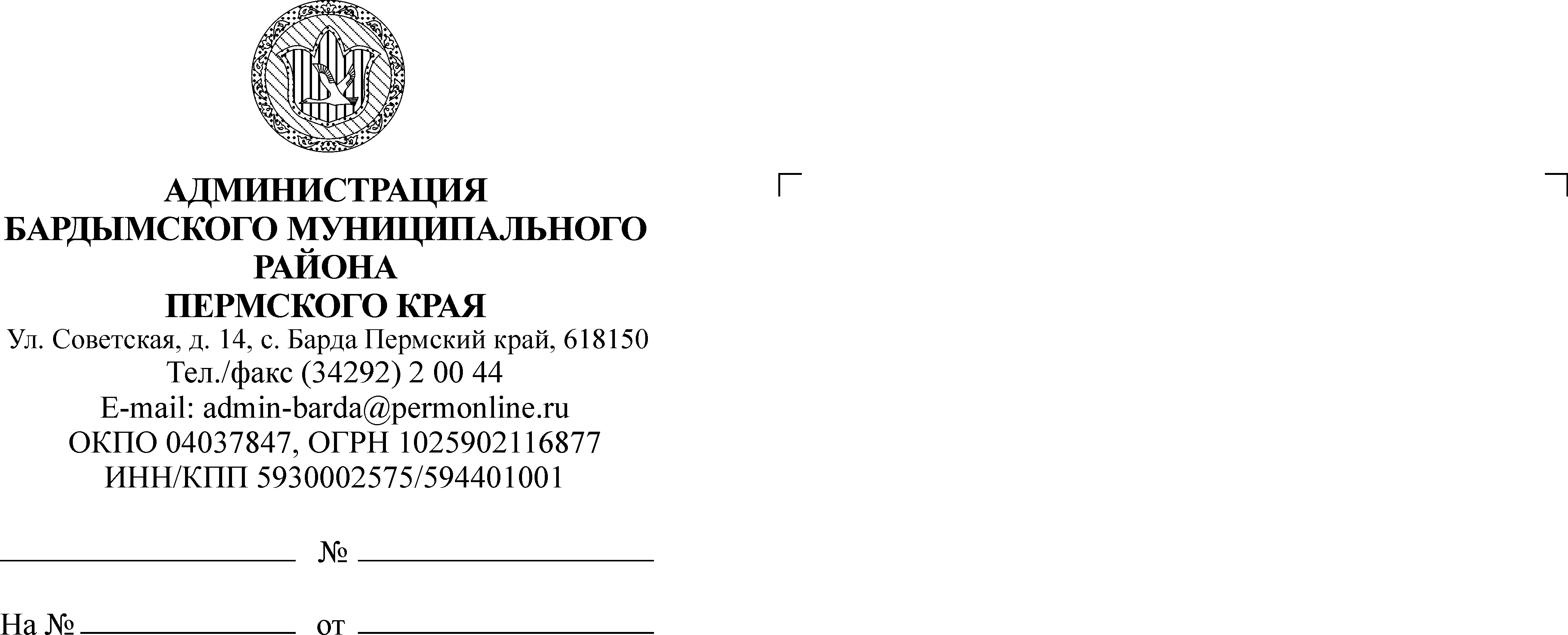 ЗЕМСКОЕ СОБРАНИЕБАРДЫМСКОГО МУНИЦИПАЛЬНОГО РАЙОНАПЕРМСКОГО КРАЯПЯТЬДЕСЯТ ПЕРВОЕ ЗАСЕДАНИЕРЕШЕНИЕ27.05.2020				                               		         № 751Об утверждении плана работы Земского Собрания Бардымского муниципального района на II-IV квартал 2020 года	Земское Собрание Бардымского муниципального района РЕШАЕТ:1.	Утвердить план работы Земского Собрания Бардымского муниципального района на II-IV квартал 2020 года согласно приложению 1.2.	Утвердить план работы комиссий Земского Собрания Бардымского муниципального района на II-IV квартал 2020 года согласно приложению 2.3.	Утвердить график заседаний Земского Собрания на II-IV квартал 2020 года согласно приложению 3.4.	Настоящее решение вступает в силу со дня подписания.5.	Контроль за исполнением настоящего решения оставляю за собой.Председатель Земского СобранияБардымского муниципального района                                                       И.Р.Вахитов28.05.2020Приложение 1к решению Земского СобранияБардымского муниципального районаот 27.05.2020 № 751 ПЛАН РАБОТЫ ЗЕМСКОГО СОБРАНИЯ  БАРДЫМСКОГО МУНИЦИПАЛЬНОГО РАЙОНА на II-IV квартал 2020 годаII. Нормотворческая деятельностьПодготовить и рассмотреть на заседаниях Земского Собрания вопросы:II-квартал:1.	Об утверждении отчета о деятельности Контрольно-счетной палаты Бардымского муниципального района за 2019 год.2.	Об информации о финансово-хозяйственной деятельности МАУ «Редакция «Тан» («Рассвет»)», МБУ МТРВ «Тол буйлары» (Притулвье)» за 2019 год.3.	Об информации о ходе реализации муниципальной программы «Развитие физической культуры и спорта, пропаганда здорового образа жизни в Бардымском муниципальном районе на 2018-2020 годы» за 2019 год. 4.	Об информации о ходе реализации муниципальной программы «Развитие культуры и искусства Бардымского муниципального района на 2018-2020 годы» за 2019 год. 5.	Об информации о ходе реализации муниципальной программы «Профессиональная переподготовка и повышение  квалификации кадров Бардымского муниципального района на 2018-2020 годы» за 2019 год. 6.	Об информации об организации оздоровления, отдыха и занятости детей и подростков в Пермском муниципальном районе в 2020 году7.	Об утверждении кандидатур на присвоение звания «Почетный гражданин Бардымского района Пермского края».8.	Об утверждении отчета об исполнении бюджета Бардымского муниципального района за первый квартал 2020 года.9.	Об информации о ходе реализации муниципальной программы Бардымского муниципального района «Совершенствование использования информационно-коммуникационных технологий в деятельности Администрации Бардымского муниципального района и ее структурных подразделений на 2018-2020 годы» за 2019 год.10.	Об информации о ходе реализации муниципальной программы Бардымского муниципального района «Развитие и поддержка некоммерческих общественных организаций в Бардымском муниципальном районе на 2018-2020 годы» за 2019 год.11.	Об информации о  результатах реализации программ дополнительного образования в сфере культуры (о деятельности МБУ ДО «Бардымская ДШИ»).12.	Об информации об эффективности оказания финансовой поддержки в виде предоставления субсидий субъектам малого и среднего предпринимательства в условиях отмены единого налога на вмененный доход на территории  Бардымского муниципального района с 01.01.2020 года.III-квартал:1.	Об информации об отчете по исполнению бюджета Бардымского муниципального района за 1 полугодие 2020 года.2.	Об информации о проведении информационных встреч с населением по отчетам главы муниципального района - главы Администрации Бардымского муниципального района, Земского Собрания Бардымского муниципального района и депутатов Земского Собрания Бардымского муниципального района за 2019 год.3.	Об информации о состоянии преступности и основных результатах оперативно-служебной деятельности подразделений ОМВД России по Бардымскому району за 1 полугодие 2020 года.4.	Об информации о ходе реализации муниципальной программы «Безопасность на 2018-2020 годы» за 2019 год. 	5.	Об информации о подготовке образовательных организаций к новому 2020-2021 учебному году.6.	Об информации о подготовке объектов социальной инфраструктуры и жилого фонда к отопительному сезону 2020-2021 года.  IV-квартал:1.	Об информации о титульном списке Бардымского муниципального округа на 2021-2023 г.г.2.	О внесение изменений в Положение о бюджетном процессе в Бардымском муниципальном районе.3.	О принятии бюджета Бардымского муниципального района на 2021 год и на плановый период 2022-2023 годов (1 чтение).	 4.	Об утверждении бюджета Бардымского муниципального района на 2020 год и на плановый период 2021-2022 годов (2 чтение).5.	Об утверждении плана работы Земского Собрания Бардымского муниципального района на 2021 год.6.	Об утверждении штатного расписания Земского Собрания Бардымского муниципального района на  2021 год.7.	Об информации об анализе эффективности муниципальных программ в 2019 году.                                                                                     Приложение 2к решению Земского СобранияБардымского муниципального районаот 27.05.2020 № 751ПЛАНработы комиссий Земского Собрания на II-IV квартал 2020 годаПриложение 3к решению Земского СобранияБардымского муниципального районаот 27.05.2020 № 751ГРАФИКОЧЕРЕДНЫХ ЗАСЕДАНИЙ ЗЕМСКОГО СОБРАНИЯ БАРДЫМСКОГО МУНИЦИПАЛЬНОГО РАЙОНА НА II-IV КВАРТАЛ 2020 годаОчередные заседания Земского Собрания предполагается провести:II  квартал -  23.04.2020        27.05.2020          25.06.2020III квартал -       *                   25.09.2020       IV квартал - 22.10.2020        19 .11.2020         17.12.2020Не позднее чем до 3 дня до заседания Земского Собрания проводятся заседания постоянных комиссий Земского Собрания.Внеочередные заседания Земского Собрания предполагается провестипо мере необходимости, в сроки установленные регламентом Земского Собрания.N 
п/пНаименование мероприятийНаименование мероприятийСроки проведенияОтветственные12234I. Организационные мероприятияI. Организационные мероприятияI. Организационные мероприятияI. Организационные мероприятияI. Организационные мероприятия1Заседания Земского Собрания         3-й четверг, не реже одного раза в два 
месяца           3-й четверг, не реже одного раза в два 
месяца           Управляющий делами ЗС2Заседания постоянных комиссий Земского Собрания         В соответствии с планом проведения
заседаний        
комиссий         В соответствии с планом проведения
заседаний        
комиссий         Председатели постоянных    
комиссий         3Выездные заседания постоянных комиссий Земского СобранияВ соответствии с планом работыВ соответствии с планом работыПредседатели постоянных комиссий, аппарат ЗС4Организация работы депутатов Земского Собрания  в      
избирательных округах               Весь период      Весь период      Депутаты   Земского Собрания      5Организация приема граждан          
депутатами Земского Собрания на     
избирательных округах (по месту     
жительства)                         В соответствии с графиком приема  
депутатами       В соответствии с графиком приема  
депутатами       Депутаты Земского
Собрания         6Организация приема граждан по личным вопросам в Земском Собрании         Весь период      Весь период      7Заседания рабочих групп Земского СобранияВ соответствии с решениями ЗС о создании рабочих группВ соответствии с решениями ЗС о создании рабочих группПредседатели рабочих групп8Организация работы с письмами,      
жалобами, обращениями предприятий, учреждений и граждан, поступающих в адрес Земского Собрания                           Весь период      Весь период      Управ. делами,  депутаты, гл.специалист9Организация работы с запросами      
депутатов и наказами избирателей, поступивших в адрес  Земского Собрания         В соответствии с регламентом      В соответствии с регламентом      Управ. делами, депутаты, гл.специалист10Осуществление контроля за           
исполнением решений, принятых       
Земским Собранием                   Весь период      Весь период      Председатели постоянныхкомиссий         11Заседания Совета представительных органов муниципальных образований Бардымского муниципального районаВ соответствии с планом работыВ соответствии с планом работыУправляющий делами ЗС12Подготовка вопросов для рассмотрения
на заседаниях Земского Собрания     Весь период      Весь период      Депутаты Земского
Собрания         13Участие в работе Ассоциации представительных органов местного самоуправления  « Юг»В соответствии с планом работыВ соответствии с планом работыПредседатель Земского Собрания14Публичные (общественные) слушанияВ соответствии с требованием законаВ соответствии с требованием законаУправляющий делами ЗС15Круглый стол с участием депутатов,   на телевидении  «Тол буйлары» (Притулвье)1 раз в квартал1 раз в квартал Управляющий делами ЗС16Участие в мероприятиях, проводимых Администрацией Бардымского муниципального  районаВесь периодВесь периодАппарат ЗСДепутаты ЗС17Оказание правовой, методической и   
информационно-справочной помощи депутатам Земского Собрания, советам депутатов поселений (учеба  депутатов, семинары, депутатские слушания, согласно Соглашений о сотрудничестве)                           Весь период      Весь период      Управляющий делами, главный специалист18Регулярное информирование населения района в местных средствах массовой информации и иных информационных ресурсах о принятых нормативных правовых актах Земского Собрания                          Весь период      Весь период      Аппарат ЗС19Участие в заседаниях      Законодательного Собрания Пермского края, Совете  представительных  органов местного самоуправления Пермского края                        В соответствии с планом проведения
заседаний        В соответствии с планом проведения
заседаний        Председатель Земского Собрания  20Организация материально-технического обеспечения деятельности Земского Собрания                            Весь период      Весь период      Управляющий делами21Проведение Дня депутатаРаз в   квартал Раз в   квартал  Аппарат ЗС22Информация о деятельности депутатов в районной газете «Рассвет»- «Вести с Земского Собрания», «Круглый стол»   с участием депутатов (телевидение).Один раз в кварталОдин раз в кварталУправляющий делами, депутатыКомиссия по бюджету, налоговой политике и финансамОтветственные за подготовку вопросаКонтроль по исполнению бюджета (ежеквартально)Управление финансов и Контрольно-счетная палатаКонтроль за текущим исполнением бюджета (ежемесячно)Управление финансов и Контрольно-счетная палатаУчастие в работе над внесением изменений и дополнений в бюджет 2020 года (в течение II-IV квартала)Управление финансов и Контрольно-счетная палатаОб использовании бюджетных средств, выделяемых на реализацию муниципальных программУправлениефинансов, КСП Участие в  совещаниях Администрации  Бардымского района при обсуждении вопросов по курируемым сферамПредседатель комиссииКонтроль за исполнением принятых решенийПредседатель комиссии по бюджету, налоговой политике и финансамКомиссия по экономической политикеОтветственные за подготовку вопросаЧлены комиссии Контроль за расходованием бюджетных средств (по курируемым сферам)КСП, УправлениефинансовКонтроль за изменением налогового законодательства и  мероприятиях по сбору налоговых и иных платежейУправление финансовУчастие в работе над изменением и дополнением в бюджет 2020 года (в течение II-IV квартала )Управление финансовУчастие в  совещаниях Администрации  Бардымского района при обсуждении вопросов по курируемым сферамПредседателькомиссииКонтроль за исполнением принятых решений Председатель комиссииКомиссия по социальной политикеОтветственные за подготовку вопросаКонтроль над исполнением муниципальных   программ по социальной сфере.Управление культуры Участие в работе над внесением изменений и дополнений в бюджет 2020 года (в течение II-IV квартала).Управление финансов,   КСПИнформация об организации работы с Молодежным  парламентом Бардымского муниципального района Председатель Молодежного парламента  Участие в  совещаниях Администрации  Бардымского района при обсуждении вопросов по курируемым сферамПредседатель комиссииКонтроль над исполнением решений депутатских запросов Председатель комиссииКонтроль над исполнением принятых решенийПредседатель комиссии